ΕΛΛΗΝΙΚΗ ΔΗΜΟΚΡΑΤΙΑ			Πόρος, 28 Μαρτίου 2024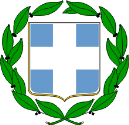 ΝΟΜΟΣ ΑΤΤΙΚΗΣ					Αρ. Πρωτ.: - 1830 -ΔΗΜΟΣ ΠΟΡΟΥΔ/ΝΣΗ ΔΙΟΙΚΗΤΙΚΩΝ ΥΠΗΡΕΣΙΩΝΤΜ. ΥΠΟΣΤΗΡΙΞΗΣΠΟΛΙΤΙΚΩΝ ΟΡΓΑΝΩΝ                                    ΟΡΘΗ ΕΠΑΝΑΛΗΨΗΤαχ. Δ/νση: Πλ. Καραμάνου 7                             (Ως προς τον αριθμό συνεδρίασης)Ταχ. Κώδικας: Πόρος 180 20Πληροφορίες: Φ. Πρωτόπαπα			Τηλ.: 2298320514Φαξ: 2298025353e-mail: f.protopapa@poros.gr		ΠΡΟΣ:(με ηλεκτρονική αλληλογραφία)Τακτικά και αναπληρωματικά μέληΔημοτικής Επιτροπής.ΘΕΜΑ:	Πρόσκληση σε κατεπείγουσα* συνεδρίαση της Δημοτικής Επιτροπής.Σας προσκαλώ σε κατεπείγουσα* συνεδρίαση της Δημοτικής Επιτροπής που θα πραγματοποιηθεί την Παρασκευή 29 Μαρτίου και ώρα 10:00 στο γραφείο Δημάρχου, σύμφωνα με i) τις διατάξεις του 74 του Ν. 3852/2010 (ΦΕΚ 87/Α/7.6.2010),ως ισχύουν, ii) την υπ’ αριθμ. 374 και με αρ. πρωτ. 39135/30.5.2022 Εγκύκλιο του ΥΠΕΣ (ΑΔΑ: ΨΜΓΓ46ΜΤΛ6-Φ75) και τις διατάξεις των άρθρων 8 & 9 του Ν.5056/2023 (ΦΕΚ 163/6-10-2023), για συζήτηση και λήψη Απόφασης στα παρακάτω θέματα της ημερήσιας διάταξης:Λήψη Απόφασης επί του κατεπείγοντος χαρακτήρα της 6ης/2024 συνεδρίασης της Δημοτικής Επιτροπής*.Έγκριση και Υποβολή σχεδίου πολυετούς Προγραμματισμού Ανθρώπινου Δυναμικού Δημόσιας Διοίκησης 2025-2028, κατά τις διατάξεις ά.3 του ν. 4590/2019.Ο Πρόεδρος της Δημοτικής ΕπιτροπήςΓεώργιος ΚουτουζήςΔήμαρχος Πόρου*Το κατεπείγον έγκειται στα κάτωθι:Η καταληκτική ημερομηνία όπως έχει παραταθεί, κατάθεσης του Πολυετούς Προγραμματισμού Ανθρώπινου Δυναμικού Δημόσιας Διοίκησης 2025-2028, λήγει την Παρασκευή 29.03.2024.